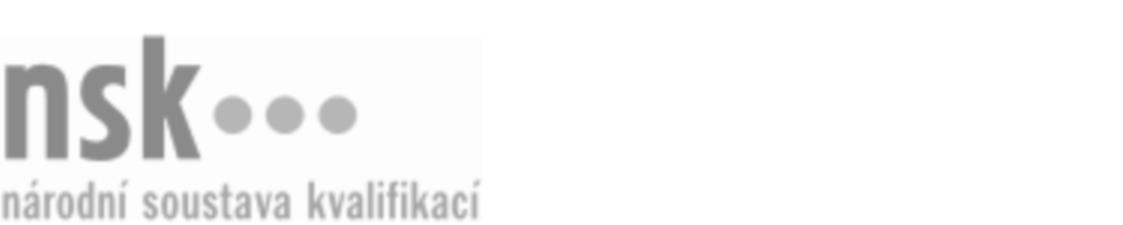 Kvalifikační standardKvalifikační standardKvalifikační standardKvalifikační standardKvalifikační standardKvalifikační standardKvalifikační standardKvalifikační standardZlatník a klenotník (kód: 82-013-H) Zlatník a klenotník (kód: 82-013-H) Zlatník a klenotník (kód: 82-013-H) Zlatník a klenotník (kód: 82-013-H) Zlatník a klenotník (kód: 82-013-H) Zlatník a klenotník (kód: 82-013-H) Zlatník a klenotník (kód: 82-013-H) Autorizující orgán:Ministerstvo průmyslu a obchoduMinisterstvo průmyslu a obchoduMinisterstvo průmyslu a obchoduMinisterstvo průmyslu a obchoduMinisterstvo průmyslu a obchoduMinisterstvo průmyslu a obchoduMinisterstvo průmyslu a obchoduMinisterstvo průmyslu a obchoduMinisterstvo průmyslu a obchoduMinisterstvo průmyslu a obchoduMinisterstvo průmyslu a obchoduMinisterstvo průmyslu a obchoduSkupina oborů:Umění a užité umění (kód: 82)Umění a užité umění (kód: 82)Umění a užité umění (kód: 82)Umění a užité umění (kód: 82)Umění a užité umění (kód: 82)Umění a užité umění (kód: 82)Týká se povolání:Zlatník a klenotníkZlatník a klenotníkZlatník a klenotníkZlatník a klenotníkZlatník a klenotníkZlatník a klenotníkZlatník a klenotníkZlatník a klenotníkZlatník a klenotníkZlatník a klenotníkZlatník a klenotníkZlatník a klenotníkKvalifikační úroveň NSK - EQF:333333Odborná způsobilostOdborná způsobilostOdborná způsobilostOdborná způsobilostOdborná způsobilostOdborná způsobilostOdborná způsobilostNázevNázevNázevNázevNázevÚroveňÚroveňOrientace v dokumentaci, volba způsobu zpracování, materiálů, nástrojů a pomůcek pro výrobu šperků z drahých kovůOrientace v dokumentaci, volba způsobu zpracování, materiálů, nástrojů a pomůcek pro výrobu šperků z drahých kovůOrientace v dokumentaci, volba způsobu zpracování, materiálů, nástrojů a pomůcek pro výrobu šperků z drahých kovůOrientace v dokumentaci, volba způsobu zpracování, materiálů, nástrojů a pomůcek pro výrobu šperků z drahých kovůOrientace v dokumentaci, volba způsobu zpracování, materiálů, nástrojů a pomůcek pro výrobu šperků z drahých kovů33Posuzování kvality šperků z drahých kovů, provádění oprav šperků, značení výrobní, ryzostní a puncovní značkouPosuzování kvality šperků z drahých kovů, provádění oprav šperků, značení výrobní, ryzostní a puncovní značkouPosuzování kvality šperků z drahých kovů, provádění oprav šperků, značení výrobní, ryzostní a puncovní značkouPosuzování kvality šperků z drahých kovů, provádění oprav šperků, značení výrobní, ryzostní a puncovní značkouPosuzování kvality šperků z drahých kovů, provádění oprav šperků, značení výrobní, ryzostní a puncovní značkou33Samostatné zpracování výtvarného záměru pro realizaci nových vzorů šperkůSamostatné zpracování výtvarného záměru pro realizaci nových vzorů šperkůSamostatné zpracování výtvarného záměru pro realizaci nových vzorů šperkůSamostatné zpracování výtvarného záměru pro realizaci nových vzorů šperkůSamostatné zpracování výtvarného záměru pro realizaci nových vzorů šperků33Příprava materiálů z drahých kovů pro výrobu šperkůPříprava materiálů z drahých kovů pro výrobu šperkůPříprava materiálů z drahých kovů pro výrobu šperkůPříprava materiálů z drahých kovů pro výrobu šperkůPříprava materiálů z drahých kovů pro výrobu šperků33Povrchové úpravy zlatnických výrobkůPovrchové úpravy zlatnických výrobkůPovrchové úpravy zlatnických výrobkůPovrchové úpravy zlatnických výrobkůPovrchové úpravy zlatnických výrobků33Zhotovování šperků a klenotůZhotovování šperků a klenotůZhotovování šperků a klenotůZhotovování šperků a klenotůZhotovování šperků a klenotů33Zasazování drahých kamenůZasazování drahých kamenůZasazování drahých kamenůZasazování drahých kamenůZasazování drahých kamenů33Orientace ve způsobech odlévání drahých kovůOrientace ve způsobech odlévání drahých kovůOrientace ve způsobech odlévání drahých kovůOrientace ve způsobech odlévání drahých kovůOrientace ve způsobech odlévání drahých kovů33Lisování a válcování drahých kovůLisování a válcování drahých kovůLisování a válcování drahých kovůLisování a válcování drahých kovůLisování a válcování drahých kovů33Vrtání při výrobě šperkůVrtání při výrobě šperkůVrtání při výrobě šperkůVrtání při výrobě šperkůVrtání při výrobě šperků33Zlatník a klenotník,  28.03.2024 17:33:45Zlatník a klenotník,  28.03.2024 17:33:45Zlatník a klenotník,  28.03.2024 17:33:45Zlatník a klenotník,  28.03.2024 17:33:45Strana 1 z 2Strana 1 z 2Kvalifikační standardKvalifikační standardKvalifikační standardKvalifikační standardKvalifikační standardKvalifikační standardKvalifikační standardKvalifikační standardPlatnost standarduPlatnost standarduPlatnost standarduPlatnost standarduPlatnost standarduPlatnost standarduPlatnost standarduStandard je platný od: 29.04.2019Standard je platný od: 29.04.2019Standard je platný od: 29.04.2019Standard je platný od: 29.04.2019Standard je platný od: 29.04.2019Standard je platný od: 29.04.2019Standard je platný od: 29.04.2019Zlatník a klenotník,  28.03.2024 17:33:45Zlatník a klenotník,  28.03.2024 17:33:45Zlatník a klenotník,  28.03.2024 17:33:45Zlatník a klenotník,  28.03.2024 17:33:45Strana 2 z 2Strana 2 z 2